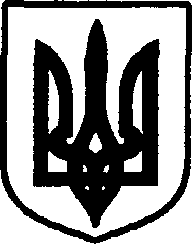 УКРАЇНАДунаєвецька міська  рада VII скликанняР І Ш Е Н Н ЯПершої сесії18 грудня  2015 р.                             Дунаївці	                       № 1-1/2015рПро внесення змін до рішення «Про затвердження персонального складу та обрання голів постійних комісій Дунаєвецької міської ради  VІІ скликання» №9-1/2015р. від 25.11.2015р. Керуючись пунктом 2 статті 26, статтею 47 Закону України «Про місцеве самоврядування в Україні», міська рада ВИРІШИЛА:Внести зміни до рішення «Про затвердження персонального складу та обрання голів постійних комісій Дунаєвецької міської  ради VІІ скликання» №9-1/2015р. від 25.11.2015 р., а саме:Вивести зі складу комісії: з питань містобудування, будівництва, агропромислового комплексу, земельних відносин та охорони навколишнього природного середовища Солярик Надію Олексіївну -  члена комісії, в зв’язку з припиненням повноважень.Ввести до складу комісії з питань містобудування, будівництва, агропромислового комплексу, земельних відносин та охорони навколишнього природного середовища: Черпіту Анатолія Миколайовича -  член комісії.Міський голова 									        В. Заяць